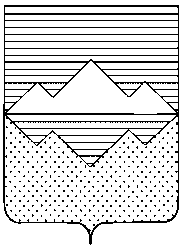 АДМИНИСТРАЦИЯСАТКИНСКОГО МУНИЦИПАЛЬНОГО РАЙОНАЧЕЛЯБИНСКОЙ ОБЛАСТИРАСПОРЯЖЕНИЕ   От  «29» марта 2021 года № 348-р        г. СаткаС учетом важности подготовки и проведения празднования 76-годовщины Дня Победы советского народа в Великой Отечественной войне 1941 – 1945 годовСоздать организационный комитет по подготовке к празднованию 76-годовщины Дня Победы советского народа в Великой Отечественной войне 1941 – 1945 годов и утвердить его состав.Организационному комитету:в срок не позднее 01.04.2021 года разработать и утвердить перечень основных мероприятий по подготовке и проведению76-годовщины Дня Победы советского народа в Великой Отечественной войне 1941 – 1945 годов;обеспечить  подготовку и проведение мероприятий, посвященных празднованию    76-годовщины Дня Победы советского народа в Великой Отечественной войне 1941 – 1945 годов.Заместителю Главы Саткинского муниципального района по межведомственному взаимодействию и безопасности Шевалдину В.А. организовать уборку и благоустройство имеющихся на территории района  военных мемориалов, памятников, посвященных подвигу советского народа в Великой Отечественной войне.2Начальнику отдела организационной  и контрольной работы Управления делами и организационной работы  Администрации Саткинского муниципального района  Корочкиной Н.П.  обеспечить опубликование настоящего распоряжения  в средствах массовой информации и на официальном сайте Администрации Саткинского муниципального района.5. Организацию выполнения настоящего распоряжения возложить на заместителя Главы Саткинского муниципального района по социальным вопросам Савостову М.Н.6. Настоящее распоряжение вступает в силу со дня его подписания.7. Контроль исполнения данного распоряжения оставляю за собой.Глава Саткинского муниципального района                                                     А.А. ГлазковСоставорганизационного комитета по подготовке к празднованию 76-годовщины Дня ПобедыСоветского народа в Великой Отечественной войне 1941 – 1945 годов.УТВЕРЖДЕНпостановлением  АдминистрацииСаткинского муниципального районаот «29» марта 2021 года  №348-рГлазков А. А   	-Глава Саткинского муниципального района,  председатель организационного комитетаСавостова М. Н.-заместитель Главы Саткинского муниципального района по социальным вопросам, заместитель председателя организационного комитетаБаранов П. А.-первый заместитель Главы Саткинского муниципального района Баранова Е.Ю.-начальник МКУ «Управление образования»Бурматов Н.П.-председатель Собрания депутатов Саткинского муниципального районаВершинин В.А.-председатель Совета ветеранов Саткинского муниципального районаГубайдулина В.Г.-Глава Сулеинского городского поселенияЕвдокимов Н.Б.-Глава Межевого  городского поселенияЗарочинцев А.Л.-Глава Бакальского городского поселенияЗябкина Т.В.-начальник МКУ «Управление культуры»Иванова А.Б.-начальник Управление социальной защиты населения Саткинского муниципального районаКамардина В.В.-Глава Саткинского городского поселенияКрохина И.А.-Главный врач  ГБУЗ «Районная больница город Сатка» (по согласованию)Люнгвиц Ю.В.-начальник МКУ «Управление по физической  культуре и спорту»Пашкевич Г.Л.-председатель Общественной палаты Саткинского муниципального районаПоляшов Н.В.-Глава Романовского сельского поселенияСалионова Н.В.-Глава Бердяушского городского поселенияТурбин А.А.-начальник ОМВД России по Саткинскому районуХрустов В.С.-начальник отдела военного комиссариата Челябинской области по г. Сатка (по согласованию)Шевалдин В.А.-заместитель Главы Саткинского муниципального района по межведомственному взаимодействию и безопасностиШуть Т.П.-Глава Айлинского сельского поселенияЧиркова М.Б.-начальник управления внешних коммуникаций ООО «Группа Магнезит» (по согласованию)